Результати навчанняТеми що розглядаються:Тема №1. Лідерство в бізнесі: сутність та актуальність сьогодення..Тема №2. Наукові концепції лідерства в найдавніші часи та в епоху ВідродженняТема № 3. Наукові концепції лідерства від середини ХХ століття до сьогодення (1 частина).Тема №4. Наукові концепції лідерства від середини ХХ століття до сьогодення (2 частина)Тема №5. Тема 5.Емоційне лідерство. Емоційний інтелектТема№ 6.  Тема 6. Харизматичне лідерство..Тема№ 7.  Тема 7. Трансформаційне та трансакційне  лідерство Тема №8.Трудовий потенціал в структурі лідерських якостей особистості бізнес-лідера.Тема №9. Когнітивні особливості лідера в організації.Тема №10. Розвиток когнітивних якостей лідера.Тема №11. Крос-культурні комунікації в діяльності бізнес-лідера.Тема 12. Конфлікти  в бізнес-сфері.Тема 13. Гендерні особливості бізнес-лідерстваТема 14. Авторитет і імідж бізнес-лідера.Тема №15. Психологічний клімат в організаційному контексті.Тема 16. Бізнес-лідерство та менеджмент.МЕТОДИ НАВЧАННЯМетодами навчання у викладанні навчальної дисципліни «Психологія лідерства в бізнесі»  є:- словесні (бесіда, лекція -диспут, проблемна лекція)- наочні (ілюстрація )- практичні (практичні ситуації, тестуи, анкета)- групові (творчі групи)- ігрові ( ділові);- документальні (аналіз, складання психологічних портретів);- проблемні (кейси, мозковий штурм)- інтерактивні (ментальні карти, виступи-презентації);- самостійні (творчі завдання, опрацювання літератури)- дослідницькі (теоретичний аналіз наукових джерел, емпіричне дослідження)- тренінгові (обговорення, рефлексія)МЕТОДИ КОНТРОЛЮ Методами контролю у викладанні навчальної дисципліни  «Психологія лідерства в бізнесі» є усний та письмовий контроль під час проведення поточного та семестрового контролю.Поточний контроль реалізується у формі опитування, виступів на семінарських  заняттях, тестів, виконання індивідуальних завдань, проведення  2 контрольних робіт. Контроль складової робочої програми, яка освоюється під час самостійної роботи студента, проводиться:з лекційного матеріалу – шляхом перевірки конспектів;з практичних занять – за допомогою перевірки виконаних завдань самостійно.Семестровий контроль проводиться у формі екзамену відповідно до навчального плану в обсязі навчального матеріалу, визначеного навчальною програмою та у терміни, встановлені навчальним планом.Семестровий контроль також проводитися в усній формі по екзаменаційних білетах .Результати поточного контролю враховуються як допоміжна інформація для виставлення оцінки з даної дисципліни.Студент вважається допущеним до семестрового екзамену з навчальної дисципліни за умови повного відпрацювання усіх семінарських занять, передбачених навчальною програмою з дисципліни.7. Розподіл балів, які отримують студентиКритерії  та система оцінювання знань та вмінь студентів. Згідно основних положень ЄКТС, під системою оцінювання слід розуміти сукупність методів (письмові, усні і практичні тести, екзамени, проекти, тощо), що використовуються при оцінюванні досягнень особами, що навчаються, очікуваних результатів навчання.Успішне оцінювання результатів навчання є передумовою присвоєння кредитів особі, що навчається. Тому твердження про результати вивчення компонентів програм завжди повинні супроводжуватися зрозумілими та відповідними критеріями оцінювання для присвоєння кредитів. Це дає можливість стверджувати, чи отримала особа, що навчається, необхідні знання, розуміння, компетенції.Критерії оцінювання – це описи того, що як очікується, має зробити особа, яка навчається, щоб продемонструвати досягнення результату навчання.Основними концептуальними положеннями системи оцінювання знань та вмінь студентів є:Підвищення якості підготовки і конкурентоспроможності фахівців за рахунок стимулювання самостійної та систематичної роботи студентів протягом навчального семестру, встановлення постійного зворотного зв’язку викладачів з кожним студентом та своєчасного коригування його навчальної діяльності.Підвищення об’єктивності оцінювання знань студентів відбувається за рахунок контролю протягом семестру із використанням 100 бальної шкали (табл. 2). Оцінки обов’язково переводять у національну шкалу (з виставленням державної семестрової оцінки „відмінно”, „добре”, „задовільно” чи „незадовільно”) та у шкалу ЕСТS (А, В, С, D, Е, FХ, F).Таблиця 3 – Шкала оцінювання знань та умінь: національна та ЕСТSОсновна літератураНестуля О.О., Нестуля, С.І. Основи лідерства. Наукові концепції ( від найдавніших часів до середини   ХХ століття ): навч. посіб. Полтава: ПУЕТ, 2016.  277 с.Нестуля О.О., Нестуля, С.І.  Основи лідерства. Наукові концепції ( середина ХІХ століття- початок  ХХ століття ): навч. посіб. Полтава: ПУЕТ, 2016.  375 с.Нестуля О.О., Нестуля, С.І., Крамаренко В.В.  Основи лідерства: практикум (індивідуальні практичні та творчі завдання) Вид. 4-е, переробл. та доповн.. Полтава.:ПУЕТ, 2017. 124 с.Власні методичні розробки4.Гура Т., Романовський О., А. Книш. Психологія лідерства в бізнесі: навчальний посібник.  Х. : « Друкарня Мадрид». 2017. 100 с. Режим доступу: http://repository.kpi.kharkov.ua/handle/KhPI-Press/432675.Гура Т.В. Розвиток когнітивних якостей у  бізнес-лідерів: навчальний посібник. К.: «Пріоритети», 2016 р.  40 с.Структурно-логічна схема вивчення навчальної дисципліниТаблиця 4. – Перелік дисциплін Провідний лектор: проф. Тетяна ГУРА__		________________(посада, звання, ПІБ)				(підпис)ПСИХОЛОГІЯ ЛІДЕРСТВА В БІЗНЕСІСИЛАБУСПСИХОЛОГІЯ ЛІДЕРСТВА В БІЗНЕСІСИЛАБУСПСИХОЛОГІЯ ЛІДЕРСТВА В БІЗНЕСІСИЛАБУСПСИХОЛОГІЯ ЛІДЕРСТВА В БІЗНЕСІСИЛАБУСПСИХОЛОГІЯ ЛІДЕРСТВА В БІЗНЕСІСИЛАБУСПСИХОЛОГІЯ ЛІДЕРСТВА В БІЗНЕСІСИЛАБУСПСИХОЛОГІЯ ЛІДЕРСТВА В БІЗНЕСІСИЛАБУСШифр і назва спеціальностіШифр і назва спеціальностіШифр і назва спеціальності053 ПсихологіяІнститут / факультетІнститут / факультетСоціально-гуманітарних технологійНазва програмиНазва програмиНазва програмиПсихологіяКафедраКафедраПедагогіки та психології управління соціальними системами імені акад. І.А. ЗязюнаТип програмиТип програмиТип програмиОсвітньо-професійнаМова навчанняМова навчанняукраїнськаВикладачВикладачВикладачВикладачВикладачВикладачВикладачГура Тетяна ВіталіївнаГура Тетяна ВіталіївнаГура Тетяна ВіталіївнаГура Тетяна ВіталіївнаГура Тетяна Віталіївнаtatyana-gura@ukr.nettatyana-gura@ukr.net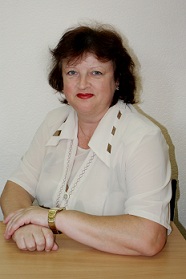 Кандидат педагогічних наук, доцент, професор кафедри педагогіки та психології управління соціальними системами імені акад. І.А. Зязюна НТУ «ХПІ». Досвід роботи – 27  років. Автор понад 150 наукових та навчально-методичних праць. Провідний лектор з дисциплін: «Вступ до спеціальності», «Психологія лідерства в бізнесі», «Психологія бізнесу та підприємництва», «Загальна психологія», «Педагогічна майстерність науково-педагогічних працівників вищої школи», «Психологія лідерства»Кандидат педагогічних наук, доцент, професор кафедри педагогіки та психології управління соціальними системами імені акад. І.А. Зязюна НТУ «ХПІ». Досвід роботи – 27  років. Автор понад 150 наукових та навчально-методичних праць. Провідний лектор з дисциплін: «Вступ до спеціальності», «Психологія лідерства в бізнесі», «Психологія бізнесу та підприємництва», «Загальна психологія», «Педагогічна майстерність науково-педагогічних працівників вищої школи», «Психологія лідерства»Кандидат педагогічних наук, доцент, професор кафедри педагогіки та психології управління соціальними системами імені акад. І.А. Зязюна НТУ «ХПІ». Досвід роботи – 27  років. Автор понад 150 наукових та навчально-методичних праць. Провідний лектор з дисциплін: «Вступ до спеціальності», «Психологія лідерства в бізнесі», «Психологія бізнесу та підприємництва», «Загальна психологія», «Педагогічна майстерність науково-педагогічних працівників вищої школи», «Психологія лідерства»Кандидат педагогічних наук, доцент, професор кафедри педагогіки та психології управління соціальними системами імені акад. І.А. Зязюна НТУ «ХПІ». Досвід роботи – 27  років. Автор понад 150 наукових та навчально-методичних праць. Провідний лектор з дисциплін: «Вступ до спеціальності», «Психологія лідерства в бізнесі», «Психологія бізнесу та підприємництва», «Загальна психологія», «Педагогічна майстерність науково-педагогічних працівників вищої школи», «Психологія лідерства»Кандидат педагогічних наук, доцент, професор кафедри педагогіки та психології управління соціальними системами імені акад. І.А. Зязюна НТУ «ХПІ». Досвід роботи – 27  років. Автор понад 150 наукових та навчально-методичних праць. Провідний лектор з дисциплін: «Вступ до спеціальності», «Психологія лідерства в бізнесі», «Психологія бізнесу та підприємництва», «Загальна психологія», «Педагогічна майстерність науково-педагогічних працівників вищої школи», «Психологія лідерства»Загальна інформація про курсЗагальна інформація про курсЗагальна інформація про курсЗагальна інформація про курсЗагальна інформація про курсЗагальна інформація про курсЗагальна інформація про курсАнотаціяАнотаціяДисципліна «Психологія лідерства в бізнесі» спрямована на вивчення історії бізнес-лідерства, теорій та видів  лідерства, складників сучасної моделі бізнес-лідера, основних тенденцій і напрямків розвитку інноваційних психологічних  технологій та можливостей розвитку особистості бізнес-лідера,  ефективного їх використання в процесі професійної діяльності психолога в бізнес-структурах.Дисципліна «Психологія лідерства в бізнесі» спрямована на вивчення історії бізнес-лідерства, теорій та видів  лідерства, складників сучасної моделі бізнес-лідера, основних тенденцій і напрямків розвитку інноваційних психологічних  технологій та можливостей розвитку особистості бізнес-лідера,  ефективного їх використання в процесі професійної діяльності психолога в бізнес-структурах.Дисципліна «Психологія лідерства в бізнесі» спрямована на вивчення історії бізнес-лідерства, теорій та видів  лідерства, складників сучасної моделі бізнес-лідера, основних тенденцій і напрямків розвитку інноваційних психологічних  технологій та можливостей розвитку особистості бізнес-лідера,  ефективного їх використання в процесі професійної діяльності психолога в бізнес-структурах.Дисципліна «Психологія лідерства в бізнесі» спрямована на вивчення історії бізнес-лідерства, теорій та видів  лідерства, складників сучасної моделі бізнес-лідера, основних тенденцій і напрямків розвитку інноваційних психологічних  технологій та можливостей розвитку особистості бізнес-лідера,  ефективного їх використання в процесі професійної діяльності психолога в бізнес-структурах.Дисципліна «Психологія лідерства в бізнесі» спрямована на вивчення історії бізнес-лідерства, теорій та видів  лідерства, складників сучасної моделі бізнес-лідера, основних тенденцій і напрямків розвитку інноваційних психологічних  технологій та можливостей розвитку особистості бізнес-лідера,  ефективного їх використання в процесі професійної діяльності психолога в бізнес-структурах.Цілі курсуЦілі курсуМетою викладання навчальної дисципліни «Психологія лідерства в бізнесі» є ознайомлення студентів  з основними проблемами психології лідерства в бізнесі як галузі психології, підготовка студентів до вирішення психологічних проблем в сучасних бізнес - організаціях.Метою викладання навчальної дисципліни «Психологія лідерства в бізнесі» є ознайомлення студентів  з основними проблемами психології лідерства в бізнесі як галузі психології, підготовка студентів до вирішення психологічних проблем в сучасних бізнес - організаціях.Метою викладання навчальної дисципліни «Психологія лідерства в бізнесі» є ознайомлення студентів  з основними проблемами психології лідерства в бізнесі як галузі психології, підготовка студентів до вирішення психологічних проблем в сучасних бізнес - організаціях.Метою викладання навчальної дисципліни «Психологія лідерства в бізнесі» є ознайомлення студентів  з основними проблемами психології лідерства в бізнесі як галузі психології, підготовка студентів до вирішення психологічних проблем в сучасних бізнес - організаціях.Метою викладання навчальної дисципліни «Психологія лідерства в бізнесі» є ознайомлення студентів  з основними проблемами психології лідерства в бізнесі як галузі психології, підготовка студентів до вирішення психологічних проблем в сучасних бізнес - організаціях.Формат Формат Лекції, семінарські заняття,самостійна робота. Підсумковий контроль –іспитЛекції, семінарські заняття,самостійна робота. Підсумковий контроль –іспитЛекції, семінарські заняття,самостійна робота. Підсумковий контроль –іспитЛекції, семінарські заняття,самостійна робота. Підсумковий контроль –іспитЛекції, семінарські заняття,самостійна робота. Підсумковий контроль –іспитСеместр111111ПР2. Вміти організовувати та проводити психологічне дослідження із застосуванням валідних та надійних методів.ПР3.  Узагальнювати емпіричні дані та формулювати теоретичні висновки.ПР4.Робити психологічний прогноз щодо розвитку особистості, груп, організаційПР7. Доступно і аргументовано представляти результати досліджень у писемній та усній формах, брати участь у фахових дискусіях.ПР12.Впроваджувати інноваційні технології та методи індивідуальної та групової психологічної допомоги з використанням інноваційних психотехнологій та сучасних психодіагностичних методикНазва темиВиди навчальної роботи здобувачів вищої освітиВиди навчальної роботи здобувачів вищої освітиВиди навчальної роботи здобувачів вищої освітиВиди навчальної роботи здобувачів вищої освітиВиди навчальної роботи здобувачів вищої освітиРазом за темоюНазва темиАктивна робота на заняттіІндивідуальне завданняДоповідьІнше (есе, самост.опрацюв. матер.)МКРіспитРазом за темоюТема №1. Лідерство в бізнесі: сутність та актуальність сьогодення.2--2-4Тема №2. Наукові концепції лідерства в найдавніші часи та в епоху Відродження2-22-6Тема №3. Наукові концепції лідерства від середини ХХ століття до сьогодення (1 частина).2--2-4Тема 4. Наукові концепції лідерства від середини ХХ століття до сьогодення (2 частина)2-22-6Тема 5.Емоційне лідерство. Емоційний інтелект2--2-4Тема 6. Харизматичне лідерство2-22-6Тема 7. Трансформаційне та трансакційне  лідерство2--2-4Тема №8. Трудовий потенціал в структурі лідерських якостей особистості бізнес-лідера.2-23-7Тема№9. Когнітивні особливості лідера в організації.2--2-4Тема №10. Розвиток когнітивних якостей лідера.2-22410Тема №11. Крос-культурні комунікації в діяльності бізнес-лідера.2--2-4Тема 12. Конфлікти  в бізнес-сфері.2-22-6Тема 13. Гендерні особливості бізнес-лідерства 2--2-4Тема 14. Авторитет і імідж бізнес-лідера.2-22-6Тема №15. Психологічний клімат в організаційному контексті.2--2-4Тема 16. Бізнес-лідерство та менеджмент.21023421Іспит -----1010ВСЬОГО3210634810100РейтинговаОцінка, балиОцінка ЕСТS та її визначенняНаціональна  оцінкаКритерії оцінюванняКритерії оцінюванняКритерії оцінюванняРейтинговаОцінка, балиОцінка ЕСТS та її визначенняНаціональна  оцінкапозитивніпозитивнінегативні12344590-100АВідмінно- Глибоке знання навчального матеріалу модуля, що містяться в основних і додаткових літературних джерелах;- вміння аналізувати явища, які вивчаються, в їхньому взаємозв’язку і розвитку;- вміння проводити теоретичні розрахунки;- відповіді на запитання чіткі, лаконічні, логічно послідовні;- вміння  вирішувати складні практичні задачі.- Глибоке знання навчального матеріалу модуля, що містяться в основних і додаткових літературних джерелах;- вміння аналізувати явища, які вивчаються, в їхньому взаємозв’язку і розвитку;- вміння проводити теоретичні розрахунки;- відповіді на запитання чіткі, лаконічні, логічно послідовні;- вміння  вирішувати складні практичні задачі.Відповіді на запитання можуть  містити незначні неточності                82-89ВДобре- Глибокий рівень знань в обсязі обов’язкового матеріалу, що передбачений модулем;- вміння давати аргументовані відповіді на запитання і проводити теоретичні розрахунки;- вміння вирішувати складні практичні задачі.- Глибокий рівень знань в обсязі обов’язкового матеріалу, що передбачений модулем;- вміння давати аргументовані відповіді на запитання і проводити теоретичні розрахунки;- вміння вирішувати складні практичні задачі.Відповіді на запитання містять певні неточності;75-81СДобре- Міцні знання матеріалу, що вивчається, та його практичного застосування;- вміння давати аргументовані відповіді на запитання і проводити теоретичні розрахунки;- вміння вирішувати практичні задачі.- Міцні знання матеріалу, що вивчається, та його практичного застосування;- вміння давати аргументовані відповіді на запитання і проводити теоретичні розрахунки;- вміння вирішувати практичні задачі.- невміння використовувати теоретичні знання для вирішення складних практичних задач.64-74ДЗадовільно- Знання основних фундаментальних положень матеріалу, що вивчається, та їх практичного застосування;- вміння вирішувати прості практичні задачі.Невміння давати аргументовані відповіді на запитання;- невміння аналізувати викладений матеріал і виконувати розрахунки;- невміння вирішувати складні практичні задачі.Невміння давати аргументовані відповіді на запитання;- невміння аналізувати викладений матеріал і виконувати розрахунки;- невміння вирішувати складні практичні задачі.60-63  ЕЗадовільно- Знання основних фундаментальних положень матеріалу модуля,- вміння вирішувати найпростіші практичні задачі.Незнання окремих (непринципових) питань з матеріалу модуля;- невміння послідовно і аргументовано висловлювати думку;- невміння застосовувати теоретичні положення при розвязанні практичних задачНезнання окремих (непринципових) питань з матеріалу модуля;- невміння послідовно і аргументовано висловлювати думку;- невміння застосовувати теоретичні положення при розвязанні практичних задач35-59FХ (потрібне додаткове вивчення)НезадовільноДодаткове вивчення матеріалу модуля може бути виконане в терміни, що передбачені навчальним планом.Незнання основних фундаментальних положень навчального матеріалу модуля;- істотні помилки у відповідях на запитання;- невміння розв’язувати прості практичні задачі.Незнання основних фундаментальних положень навчального матеріалу модуля;- істотні помилки у відповідях на запитання;- невміння розв’язувати прості практичні задачі.1-34 F  (потрібне повторне вивчення)Незадовільно-- Повна відсутність знань значної частини навчального матеріалу модуля;- істотні помилки у відповідях на запитання;-незнання основних фундаментальних положень;- невміння орієнтуватися під час розв’язання  простих практичних задач- Повна відсутність знань значної частини навчального матеріалу модуля;- істотні помилки у відповідях на запитання;-незнання основних фундаментальних положень;- невміння орієнтуватися під час розв’язання  простих практичних задачВивчення цієї дисципліни безпосередньо спирається на:На результати вивчення цієї дисципліни безпосередньо спираються:Проєктивні методи в психологіїОснови коучінгу